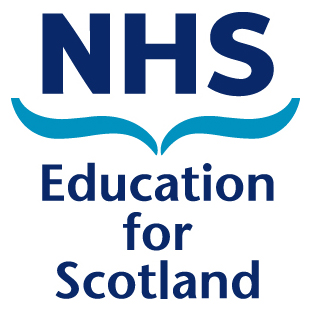 Trainee Health Psychology Programme
NHS Education for ScotlandWhat is health psychology?Health Psychology is the study and application of theories, models and evidence to the areas of physical health, health behaviour change and health care systems.NES recognises the importance of adding Health Psychology to the NHS skill mix in Scotland by supporting training posts. Since 2007 NES has jointly funded (with NHS Health Boards) 2-year training posts for health psychologists in NHS Health Boards in Scotland. Over fifty trainees have undertaken this programme to date.  For further information about health psychology, please a leaflet developed by the Division of Health Psychology-ScotlandInformation about Health Psychology training routes, and career pathways for health psychologists is available on the links below: Division of Health Psychology | BPSQualification in Health Psychology (Stage 2) | BPSThe BPS Division of Health Psychology-Scotland website also has information specific to Scotland including a range of 1-page case studies that gives further information about work that Health Psychologists and Trainees have previously undertaken:DHP Scotland | BPS What do Trainee Health Psychologists have to do for their training?Trainee Health Psychologists (THPs) have to undertake work in the following five areas to demonstrate a high level of competence – they do this by working on at least 2 broad health related topics during their training.  The five areas of competence are: Professional practice: Developing professional autonomy and accountability and skills. Psychological interventions: Design, deliver and evaluate psychological interventions (50 hours direct patient contact minimum) for individuals and one other approach (e.g. group/population-based).Research: Designing, implementing and evaluating research on issues relevant to managing health and health behaviour. Undertaking a systematic review.Consultancy: Planning, implementing, evaluating, a healthcare project for a client (someone outside of their main team or department).Teaching and training: Providing theory-driven, evidence-based training for health professionals and one other group e.g. students.What is health psychology?Health Psychology is the study and application of theories, models and evidence to the areas of physical health, health behaviour change and health care systems.NES recognises the importance of adding Health Psychology to the NHS skill mix in Scotland by supporting training posts. Since 2007 NES has jointly funded (with NHS Health Boards) 2-year training posts for health psychologists in NHS Health Boards in Scotland. Over fifty trainees have undertaken this programme to date.  For further information about health psychology, please a leaflet developed by the Division of Health Psychology-ScotlandInformation about Health Psychology training routes, and career pathways for health psychologists is available on the links below: Division of Health Psychology | BPSQualification in Health Psychology (Stage 2) | BPSThe BPS Division of Health Psychology-Scotland website also has information specific to Scotland including a range of 1-page case studies that gives further information about work that Health Psychologists and Trainees have previously undertaken:DHP Scotland | BPS What do Trainee Health Psychologists have to do for their training?Trainee Health Psychologists (THPs) have to undertake work in the following five areas to demonstrate a high level of competence – they do this by working on at least 2 broad health related topics during their training.  The five areas of competence are: Professional practice: Developing professional autonomy and accountability and skills. Psychological interventions: Design, deliver and evaluate psychological interventions (50 hours direct patient contact minimum) for individuals and one other approach (e.g. group/population-based).Research: Designing, implementing and evaluating research on issues relevant to managing health and health behaviour. Undertaking a systematic review.Consultancy: Planning, implementing, evaluating, a healthcare project for a client (someone outside of their main team or department).Teaching and training: Providing theory-driven, evidence-based training for health professionals and one other group e.g. students.What is health psychology?Health Psychology is the study and application of theories, models and evidence to the areas of physical health, health behaviour change and health care systems.NES recognises the importance of adding Health Psychology to the NHS skill mix in Scotland by supporting training posts. Since 2007 NES has jointly funded (with NHS Health Boards) 2-year training posts for health psychologists in NHS Health Boards in Scotland. Over fifty trainees have undertaken this programme to date.  For further information about health psychology, please a leaflet developed by the Division of Health Psychology-ScotlandInformation about Health Psychology training routes, and career pathways for health psychologists is available on the links below: Division of Health Psychology | BPSQualification in Health Psychology (Stage 2) | BPSThe BPS Division of Health Psychology-Scotland website also has information specific to Scotland including a range of 1-page case studies that gives further information about work that Health Psychologists and Trainees have previously undertaken:DHP Scotland | BPS What do Trainee Health Psychologists have to do for their training?Trainee Health Psychologists (THPs) have to undertake work in the following five areas to demonstrate a high level of competence – they do this by working on at least 2 broad health related topics during their training.  The five areas of competence are: Professional practice: Developing professional autonomy and accountability and skills. Psychological interventions: Design, deliver and evaluate psychological interventions (50 hours direct patient contact minimum) for individuals and one other approach (e.g. group/population-based).Research: Designing, implementing and evaluating research on issues relevant to managing health and health behaviour. Undertaking a systematic review.Consultancy: Planning, implementing, evaluating, a healthcare project for a client (someone outside of their main team or department).Teaching and training: Providing theory-driven, evidence-based training for health professionals and one other group e.g. students.What is health psychology?Health Psychology is the study and application of theories, models and evidence to the areas of physical health, health behaviour change and health care systems.NES recognises the importance of adding Health Psychology to the NHS skill mix in Scotland by supporting training posts. Since 2007 NES has jointly funded (with NHS Health Boards) 2-year training posts for health psychologists in NHS Health Boards in Scotland. Over fifty trainees have undertaken this programme to date.  For further information about health psychology, please a leaflet developed by the Division of Health Psychology-ScotlandInformation about Health Psychology training routes, and career pathways for health psychologists is available on the links below: Division of Health Psychology | BPSQualification in Health Psychology (Stage 2) | BPSThe BPS Division of Health Psychology-Scotland website also has information specific to Scotland including a range of 1-page case studies that gives further information about work that Health Psychologists and Trainees have previously undertaken:DHP Scotland | BPS What do Trainee Health Psychologists have to do for their training?Trainee Health Psychologists (THPs) have to undertake work in the following five areas to demonstrate a high level of competence – they do this by working on at least 2 broad health related topics during their training.  The five areas of competence are: Professional practice: Developing professional autonomy and accountability and skills. Psychological interventions: Design, deliver and evaluate psychological interventions (50 hours direct patient contact minimum) for individuals and one other approach (e.g. group/population-based).Research: Designing, implementing and evaluating research on issues relevant to managing health and health behaviour. Undertaking a systematic review.Consultancy: Planning, implementing, evaluating, a healthcare project for a client (someone outside of their main team or department).Teaching and training: Providing theory-driven, evidence-based training for health professionals and one other group e.g. students.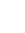 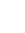 NHS Education for Scotland, 102 West Port, Edinburgh EH3 9DN What is health psychology?Health Psychology is the study and application of theories, models and evidence to the areas of physical health, health behaviour change and health care systems.NES recognises the importance of adding Health Psychology to the NHS skill mix in Scotland by supporting training posts. Since 2007 NES has jointly funded (with NHS Health Boards) 2-year training posts for health psychologists in NHS Health Boards in Scotland. Over fifty trainees have undertaken this programme to date.  For further information about health psychology, please a leaflet developed by the Division of Health Psychology-ScotlandInformation about Health Psychology training routes, and career pathways for health psychologists is available on the links below: Division of Health Psychology | BPSQualification in Health Psychology (Stage 2) | BPSThe BPS Division of Health Psychology-Scotland website also has information specific to Scotland including a range of 1-page case studies that gives further information about work that Health Psychologists and Trainees have previously undertaken:DHP Scotland | BPS What do Trainee Health Psychologists have to do for their training?Trainee Health Psychologists (THPs) have to undertake work in the following five areas to demonstrate a high level of competence – they do this by working on at least 2 broad health related topics during their training.  The five areas of competence are: Professional practice: Developing professional autonomy and accountability and skills. Psychological interventions: Design, deliver and evaluate psychological interventions (50 hours direct patient contact minimum) for individuals and one other approach (e.g. group/population-based).Research: Designing, implementing and evaluating research on issues relevant to managing health and health behaviour. Undertaking a systematic review.Consultancy: Planning, implementing, evaluating, a healthcare project for a client (someone outside of their main team or department).Teaching and training: Providing theory-driven, evidence-based training for health professionals and one other group e.g. students.What is health psychology?Health Psychology is the study and application of theories, models and evidence to the areas of physical health, health behaviour change and health care systems.NES recognises the importance of adding Health Psychology to the NHS skill mix in Scotland by supporting training posts. Since 2007 NES has jointly funded (with NHS Health Boards) 2-year training posts for health psychologists in NHS Health Boards in Scotland. Over fifty trainees have undertaken this programme to date.  For further information about health psychology, please a leaflet developed by the Division of Health Psychology-ScotlandInformation about Health Psychology training routes, and career pathways for health psychologists is available on the links below: Division of Health Psychology | BPSQualification in Health Psychology (Stage 2) | BPSThe BPS Division of Health Psychology-Scotland website also has information specific to Scotland including a range of 1-page case studies that gives further information about work that Health Psychologists and Trainees have previously undertaken:DHP Scotland | BPS What do Trainee Health Psychologists have to do for their training?Trainee Health Psychologists (THPs) have to undertake work in the following five areas to demonstrate a high level of competence – they do this by working on at least 2 broad health related topics during their training.  The five areas of competence are: Professional practice: Developing professional autonomy and accountability and skills. Psychological interventions: Design, deliver and evaluate psychological interventions (50 hours direct patient contact minimum) for individuals and one other approach (e.g. group/population-based).Research: Designing, implementing and evaluating research on issues relevant to managing health and health behaviour. Undertaking a systematic review.Consultancy: Planning, implementing, evaluating, a healthcare project for a client (someone outside of their main team or department).Teaching and training: Providing theory-driven, evidence-based training for health professionals and one other group e.g. students.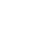 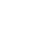 Hannah.Dale@nhs.scotEllen.Jardine@nhs.scot What is health psychology?Health Psychology is the study and application of theories, models and evidence to the areas of physical health, health behaviour change and health care systems.NES recognises the importance of adding Health Psychology to the NHS skill mix in Scotland by supporting training posts. Since 2007 NES has jointly funded (with NHS Health Boards) 2-year training posts for health psychologists in NHS Health Boards in Scotland. Over fifty trainees have undertaken this programme to date.  For further information about health psychology, please a leaflet developed by the Division of Health Psychology-ScotlandInformation about Health Psychology training routes, and career pathways for health psychologists is available on the links below: Division of Health Psychology | BPSQualification in Health Psychology (Stage 2) | BPSThe BPS Division of Health Psychology-Scotland website also has information specific to Scotland including a range of 1-page case studies that gives further information about work that Health Psychologists and Trainees have previously undertaken:DHP Scotland | BPS What do Trainee Health Psychologists have to do for their training?Trainee Health Psychologists (THPs) have to undertake work in the following five areas to demonstrate a high level of competence – they do this by working on at least 2 broad health related topics during their training.  The five areas of competence are: Professional practice: Developing professional autonomy and accountability and skills. Psychological interventions: Design, deliver and evaluate psychological interventions (50 hours direct patient contact minimum) for individuals and one other approach (e.g. group/population-based).Research: Designing, implementing and evaluating research on issues relevant to managing health and health behaviour. Undertaking a systematic review.Consultancy: Planning, implementing, evaluating, a healthcare project for a client (someone outside of their main team or department).Teaching and training: Providing theory-driven, evidence-based training for health professionals and one other group e.g. students.What is health psychology?Health Psychology is the study and application of theories, models and evidence to the areas of physical health, health behaviour change and health care systems.NES recognises the importance of adding Health Psychology to the NHS skill mix in Scotland by supporting training posts. Since 2007 NES has jointly funded (with NHS Health Boards) 2-year training posts for health psychologists in NHS Health Boards in Scotland. Over fifty trainees have undertaken this programme to date.  For further information about health psychology, please a leaflet developed by the Division of Health Psychology-ScotlandInformation about Health Psychology training routes, and career pathways for health psychologists is available on the links below: Division of Health Psychology | BPSQualification in Health Psychology (Stage 2) | BPSThe BPS Division of Health Psychology-Scotland website also has information specific to Scotland including a range of 1-page case studies that gives further information about work that Health Psychologists and Trainees have previously undertaken:DHP Scotland | BPS What do Trainee Health Psychologists have to do for their training?Trainee Health Psychologists (THPs) have to undertake work in the following five areas to demonstrate a high level of competence – they do this by working on at least 2 broad health related topics during their training.  The five areas of competence are: Professional practice: Developing professional autonomy and accountability and skills. Psychological interventions: Design, deliver and evaluate psychological interventions (50 hours direct patient contact minimum) for individuals and one other approach (e.g. group/population-based).Research: Designing, implementing and evaluating research on issues relevant to managing health and health behaviour. Undertaking a systematic review.Consultancy: Planning, implementing, evaluating, a healthcare project for a client (someone outside of their main team or department).Teaching and training: Providing theory-driven, evidence-based training for health professionals and one other group e.g. students.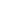 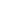 https://www.nes.scot.nhs.uk/our-work/applied-psychology-professional-training-programmes/ What is health psychology?Health Psychology is the study and application of theories, models and evidence to the areas of physical health, health behaviour change and health care systems.NES recognises the importance of adding Health Psychology to the NHS skill mix in Scotland by supporting training posts. Since 2007 NES has jointly funded (with NHS Health Boards) 2-year training posts for health psychologists in NHS Health Boards in Scotland. Over fifty trainees have undertaken this programme to date.  For further information about health psychology, please a leaflet developed by the Division of Health Psychology-ScotlandInformation about Health Psychology training routes, and career pathways for health psychologists is available on the links below: Division of Health Psychology | BPSQualification in Health Psychology (Stage 2) | BPSThe BPS Division of Health Psychology-Scotland website also has information specific to Scotland including a range of 1-page case studies that gives further information about work that Health Psychologists and Trainees have previously undertaken:DHP Scotland | BPS What do Trainee Health Psychologists have to do for their training?Trainee Health Psychologists (THPs) have to undertake work in the following five areas to demonstrate a high level of competence – they do this by working on at least 2 broad health related topics during their training.  The five areas of competence are: Professional practice: Developing professional autonomy and accountability and skills. Psychological interventions: Design, deliver and evaluate psychological interventions (50 hours direct patient contact minimum) for individuals and one other approach (e.g. group/population-based).Research: Designing, implementing and evaluating research on issues relevant to managing health and health behaviour. Undertaking a systematic review.Consultancy: Planning, implementing, evaluating, a healthcare project for a client (someone outside of their main team or department).Teaching and training: Providing theory-driven, evidence-based training for health professionals and one other group e.g. students.What is health psychology?Health Psychology is the study and application of theories, models and evidence to the areas of physical health, health behaviour change and health care systems.NES recognises the importance of adding Health Psychology to the NHS skill mix in Scotland by supporting training posts. Since 2007 NES has jointly funded (with NHS Health Boards) 2-year training posts for health psychologists in NHS Health Boards in Scotland. Over fifty trainees have undertaken this programme to date.  For further information about health psychology, please a leaflet developed by the Division of Health Psychology-ScotlandInformation about Health Psychology training routes, and career pathways for health psychologists is available on the links below: Division of Health Psychology | BPSQualification in Health Psychology (Stage 2) | BPSThe BPS Division of Health Psychology-Scotland website also has information specific to Scotland including a range of 1-page case studies that gives further information about work that Health Psychologists and Trainees have previously undertaken:DHP Scotland | BPS What do Trainee Health Psychologists have to do for their training?Trainee Health Psychologists (THPs) have to undertake work in the following five areas to demonstrate a high level of competence – they do this by working on at least 2 broad health related topics during their training.  The five areas of competence are: Professional practice: Developing professional autonomy and accountability and skills. Psychological interventions: Design, deliver and evaluate psychological interventions (50 hours direct patient contact minimum) for individuals and one other approach (e.g. group/population-based).Research: Designing, implementing and evaluating research on issues relevant to managing health and health behaviour. Undertaking a systematic review.Consultancy: Planning, implementing, evaluating, a healthcare project for a client (someone outside of their main team or department).Teaching and training: Providing theory-driven, evidence-based training for health professionals and one other group e.g. students.